Ejercicios Propuestos de Conectivos Lógicos y Tablas de VerdadEn los problemas siguientes se pide construir la tabla de verdad de cada una de las proposiciones compuestas.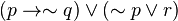 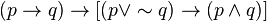 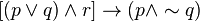 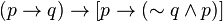 En los siguientes problemas se pide determinar el valor de verdad de la proposición compuesta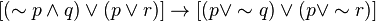 para los valores de verdad de las proposiciones simples: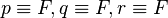 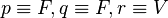 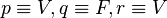 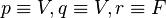 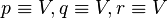 Determinar los valores de verdad de  de manera tal que la proposición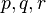 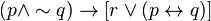 sea falsa.Determinar los valores de verdad de  de manera tal que la proposiciónsea verdadera.